СОБРАНИЕ ПРЕДСТАВИТЕЛЕЙ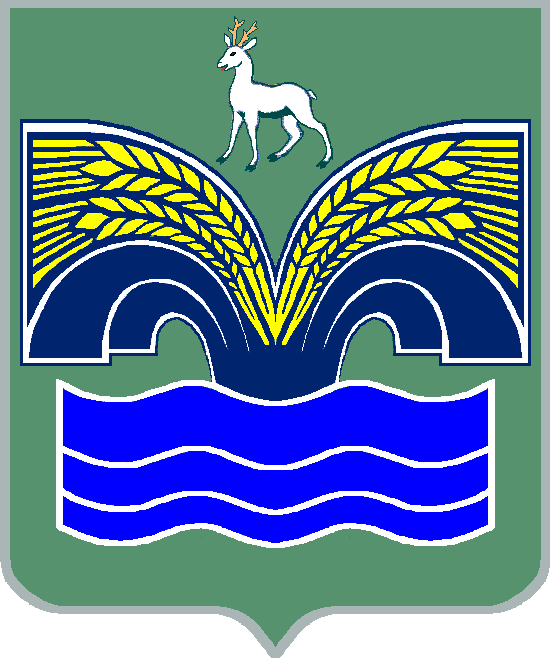 СЕЛЬСКОГО ПОСЕЛЕНИЯ БОЛЬШАЯ КАМЕНКАМУНИЦИПАЛЬНОГО РАЙОНА КРАСНОЯРСКИЙСАМАРСКОЙ ОБЛАСТИЧЕТВЕРТОГО СОЗЫВАРЕШЕНИЕот 01 ноября 2022 года № 37Об исполнении бюджета сельского поселения Большая Каменка муниципального района Красноярский Самарской области за 9 месяцев 2022 года 	      	Рассмотрев утвержденный постановлением администрации  сельского поселения Большая Каменка муниципального района Красноярский Самарской области от  27 октября 2022 года № 56 отчёт об исполнении бюджета сельского поселения Большая Каменка за 9 месяцев 2022  года и руководствуясь ст.77 Устава сельского поселения Большая Каменка, п.4 ст.26 Положения о бюджетном устройстве и бюджетном процессе сельского поселения Большая Каменка, утверждённого решением Собрания представителей сельского поселения Большая Каменка от 19 июля 2017 года № 18, Собрание представителей сельского поселения Большая Каменка муниципального района Красноярский Самарской области РЕШИЛО: 1. Отчёт об исполнении бюджета сельского поселения Большая Каменка муниципального района Красноярский Самарской области за 9 месяцев 2022  года принять к сведению (прилагается).  2. Настоящее  решение  вступает  в силу со дня его принятия.Приложение № 1 к решению Собрания представителей сельского поселения Большая Каменкамуниципального района Красноярский Самарской области от 01 ноября 2022 года № 37Объем поступлений доходов по основным источникам сельского поселенияБольшая Каменка за 9 месяцев  2022 года             (тыс. руб.)                                                                                                                          Приложение № 2 к решению Собрания представителей сельского поселения Большая Каменкамуниципального района Красноярский Самарской области от 01 ноября 2022 года № 37Ведомственная структура расходов бюджета поселения за 9 месяцев 2022 года                                                                                                                                         в тыс. руб.Приложение № 3 к решению Собрания представителей сельского поселения Большая Каменкамуниципального района Красноярский Самарской области от 01 ноября 2022 года № 37Распределение бюджетных ассигнований по разделам, подразделам, целевым статьям (муниципальным программам и непрограммным направлениям деятельности), группам и подгруппам видов расходов классификации расходов бюджета поселения за 9 месяцев  2022 года  	Приложение № 4 к решению Собрания представителей сельского поселения Большая Каменкамуниципального района Красноярский Самарской области от 01 ноября 2022 года № 37ИСТОЧНИКИвнутреннего финансирования дефицита местного бюджета за 9 месяцев 2022 года  Приложение № 5 к решению Собрания представителей сельского поселения Большая Каменкамуниципального района Красноярский Самарской областиот 01 ноября 2022 года № 37                                                                 Сведенияо численности муниципальных служащих и работников муниципальных учреждений, о фактических затратах на их денежное содержание по  сельскому поселению Большая Каменка                                  за 9 месяцев 2022 год                  в тыс. руб.Председатель Собрания представителей сельского поселения Большая Каменка муниципального района КрасноярскийСамарской области                                                                                      _________________ И.В.СвяткинГлава сельского поселения Большая Каменка муниципального района КрасноярскийСамарской области                                                           _______________ О.А.ЯкушевКод бюджетной классификацииНаименование доходаПлан на годИсполнено за 9 месяцев 000 100 00000 00 0000 000Налоговые и неналоговые доходы5 8715 388000 101 00000 00 0000 000Налоги на прибыль, доходы380302000 101 02000 01 0000 110Налог на доходы физических лиц380302000 101 02010 01 0000 110Налог на доходы физических лиц с доходов, источником которых является налоговый агент, за исключением доходов, в отношении которых исчисление и уплата налога осуществляются в соответствии со статьями 227, 227.1 и 228 Налогового кодекса Российской Федерации377302Налог на доходы физических лиц с доходов, полученных физическими лицами в соответствии со статьей 228 Налогового кодекса Российской Федерации30000 103 00000 00 0000 000Налоги на товары (работы, услуги), реализуемые на территории Российской Федерации1 7811 532000 103 02231 01 0000 110Доходы от уплаты акцизов на дизельное топливо, подлежащие распределению между бюджетами субъектов Российской Федерации и местными бюджетами с учетом установленных дифференцированных нормативов отчислений в местные бюджеты (по нормативам, установленным федеральным законом о федеральном бюджете в целях формирования дорожных фондов субъектов Российской Федерации)805749000 103 02241 01 0000 110Доходы от уплаты акцизов на моторные масла для дизельных и (или) карбюраторных (инжекторных) двигателей, подлежащие распределению между бюджетами субъектов Российской Федерации и местными бюджетами с учетом установленных дифференцированных нормативов отчислений в местные бюджеты (по нормативам, установленным федеральным законом о федеральном бюджете в целях формирования дорожных фондов субъектов Российской Федерации)54000 103 02251 01 0000 110Доходы от уплаты акцизов на автомобильный бензин, подлежащие распределению между бюджетами субъектов Российской Федерации и местными бюджетами с учетом установленных дифференцированных нормативов отчислений в местные бюджеты (по нормативам, установленным федеральным законом о федеральном бюджете в целях формирования дорожных фондов субъектов Российской Федерации)1 072862000 103 02261 01 0000 110Доходы от уплаты акцизов на прямогонный бензин, подлежащие распределению между бюджетами субъектов Российской Федерации и местными бюджетами с учетом установленных дифференцированных нормативов отчислений в местные бюджеты (по нормативам, установленным федеральным законом о федеральном бюджете в целях формирования дорожных фондов субъектов Российской Федерации)-101-83000 105 00000 00 0000 110Налоги на совокупный доход97054000 105 03010 01 0000 110Единый сельскохозяйственный налог97054000 106 00000 00 0000 000Налоги на имущество2 740      3 500000 106 01000 00 0000 110Налог на имущество физических лиц240313000 106 06000 00 0000 110Земельный налог2 5003 187000 200 00000 00 0000 000Безвозмездные поступления7 6264 298000 202 00000 00 0000 000Безвозмездные поступления от других бюджетов бюджетной системы Российской Федерации7 6064 258000 202 10000 00 0000 150Дотации бюджетам бюджетной системы Российской Федерации 3130000 202 16001 10 0000 150Дотации бюджетам сельских поселений на выравнивание бюджетной обеспеченности из бюджетов муниципальных районов3130000 202 20000 00 0000 150Субсидии бюджетам бюджетной системы Российской Федерации (межбюджетные субсидии)       4 8741 776000 202 20041 00 0000 150Субсидии бюджетам сельских поселений на строительство, модернизацию, ремонт и содержание автомобильных дорог общего пользования, в том числе дорог в поселениях (за исключением автомобильных дорог федерального значения)         4 4241 327000 202 29900 10 0000 150Субсидии бюджетам сельских поселений из местных бюджетов Субсидии бюджетам сельских поселений из местных бюджетов        450449000 202 30000  00 0000 150Субвенции бюджетам бюджетной системы Российской Федерации       10177000 202 35118 10 0000 150Субвенции бюджетам сельских поселений на осуществление первичного воинского учета органами местного самоуправления поселений, муниципальных и городских округов10177000 202 40000 00 0000 150Иные межбюджетные трансферты2 6002 375000 202 49999 10 0000 150Прочие межбюджетные трансферты, передаваемые бюджетам сельских поселений 2 6002 375000 207 00000 00 0000 000Прочие безвозмездные поступления2040000 207 05020 10 0000 150Поступления от денежных пожертвований, предоставляемых физическими лицами получателям средств бюджетов сельских поселений2040Всего доходов:13 4979 686главногораспорядителя бюджетных средствНаименование главного распорядителя средств местного бюджета, раздела, подраздела, целевой статьи, вида расходов классификации расходов местного бюджетаРазделПодразделЦелевая статья расходовВид расходовПлан на годИсполнено за 9 месяцев361Администрация сельского поселения Большая Каменка муниципального района Красноярский Самарской области361Общегосударственные вопросы01003 1772 022361Функционирование высшего должностного лица субъекта Российской  Федерации и муниципального образования0102779534361Непрограммное направление расходов бюджета поселения01029800000000779534361Расходы на выплаты персоналу государственных (муниципальных) органов01029800000000120779534361Функционирование Правительства Российской Федерации, высших исполнительных органов государственной власти субъектов Российской Федерации, местных администраций01042 1321319361Непрограммное направление расходов бюджета поселения010498000000002 1321319361Расходы на выплаты персоналу государственных (муниципальных) органов010498000000001201 6611 037361Иные закупки товаров, работ и услуг для обеспечения государственных (муниципальных) нужд01049800000000240329197361Иные межбюджетные трансферты010498000000005406834361Уплата налогов, сборов и иных платежей010498000000008507451361Обеспечение деятельности финансовых, налоговых и таможенных органов и органов финансового (финансово-бюджетного) надзора01063718361Непрограммное направление расходов бюджета поселения010698000000003718361Иные межбюджетные трансферты010698000000005403718361Резервные фонды0111100361Непрограммное направление расходов бюджета поселения01119800000000100361Резервные средства01119800000000870100361Другие общегосударственные вопросы0113219151361Непрограммное направление расходов бюджета поселения01139800000000219151361Иные закупки товаров, работ и услуг для обеспечения государственных (муниципальных) нужд01139800000000240181132361Иные межбюджетные трансферты011398000000005403819361Национальная оборона020010167361Мобилизационная и вневойсковая подготовка020310167361Непрограммные направления расходов бюджета поселения0203980000000010167361Расходы на выплаты персоналу государственных (муниципальных) органов020398000000001209467361Иные закупки товаров, работ и услуг для обеспечения государственных (муниципальных) нужд02039800000000240     7        0361Национальная безопасность и правоохранительная деятельность0300156156361Защита населения и территории от чрезвычайных ситуаций природного и техногенного характера, пожарная безопасность0310    156156361Непрограммное направление расходов бюджета поселения03109800000000    156156361Субсидии некоммерческим организациям (за исключением государственных (муниципальных) учреждений, государственных корпораций (компаний), публично-правовых компаний)03109800000000630    156156361Национальная экономика04007 3253 894361Дорожное хозяйство (дорожные фонды)0409 7 3203 894361Муниципальная Программа «Модернизация и развитие автомобильных дорог общего пользования местного значения в сельском поселении Большая Каменка муниципального района Красноярский Самарской области на 2021-2023годы»040901000000005 1391 889361Иные закупки товаров, работ и услуг для обеспечения государственных (муниципальных) нужд040901000200002409393Иные межбюджетные трансферты040901000S32705404 5001 350Иные закупки товаров, работ и услуг для обеспечения государственных (муниципальных) нужд040901000S3270240546446361Непрограммное направление расходов бюджета поселения040998000000002 1812 005361Иные закупки товаров, работ и услуг для обеспечения государственных (муниципальных) нужд040998000000002401 6601 484361Исполнение судебных актов04099800000000830373373361Уплата налогов, сборов и иных платежей04099800000000850148148361Другие вопросы в области национальной экономики041250361Муниципальная Программа «Развитие малого и среднего предпринимательства на территории сельского поселения Большая Каменка муниципального района Красноярский Самарской области на 2021-2023годы»0412020000000050361Иные закупки товаров, работ и услуг для обеспечения государственных (муниципальных) нужд"0412020000000024050361Жилищно-коммунальное хозяйство05002 1841 516361Благоустройство0503    2 1841 516361Непрограммное направление расходов бюджета поселения050398000000002 1841 516361Иные закупки товаров, работ и услуг для обеспечения государственных (муниципальных) нужд050398000000002402 1841 516361Культура, кинематография 08001 529128361Культура08011 529128361Непрограммное направление расходов бюджета поселения080198000000001 529128361Иные межбюджетные трансферты080198000000005401 529128361Социальная политика1000307361Пенсионное обеспечение1001307361Непрограммное направление расходов бюджета поселения10019800000000307361Публичные нормативные социальные выплаты гражданам10019800000000310307361Средства массовой информации1200126361Периодическая печать и издательства1202126361Непрограммное направление расходов бюджета поселения12029800000000126361Иные межбюджетные трансферты12029800000000540126Итого:14 5147 796Наименование раздела, подраздела, целевой статьи, вида расходов классификации расходов бюджета поселенияРазделПодразделЦелевая статья расходовВид расходовПлан на годИсполнено за 9 месяцевОбщегосударственные вопросы01003 1472 022Функционирование высшего должностного лица субъекта Российской  Федерации и муниципального образования0102779534Непрограммное направление расходов бюджета поселения01029800000000779534Расходы на выплаты персоналу государственных (муниципальных) органов01029800000000120779534Функционирование Правительства Российской Федерации, высших исполнительных органов государственной власти субъектов Российской Федерации, местных администраций01042 1321319Непрограммное направление расходов бюджета поселения010498000000002 1321319Расходы на выплаты персоналу государственных (муниципальных) органов010498000000001201 6611 037Иные закупки товаров, работ и услуг для обеспечения государственных (муниципальных) нужд01049800000000240329197Иные межбюджетные трансферты010498000000005406834Уплата налогов, сборов и иных платежей010498000000008507451Обеспечение деятельности финансовых, налоговых и таможенных органов и органов финансового (финансово-бюджетного) надзора01063718Непрограммное направление расходов бюджета поселения010698000000003718Иные межбюджетные трансферты010698000000005403718Резервные фонды0111100Непрограммное направление расходов бюджета поселения01119800000000100Резервные средства01119800000000870100Другие общегосударственные вопросы0113219151Непрограммное направление расходов бюджета поселения01139800000000219151Иные закупки товаров, работ и услуг для обеспечения государственных (муниципальных) нужд01139800000000240181132Иные межбюджетные трансферты011398000000005403819Национальная оборона020010167Мобилизационная и вневойсковая подготовка020310167Непрограммные направления расходов бюджета поселения0203980000000010167Расходы на выплаты персоналу государственных (муниципальных) органов020398000000001209467Иные закупки товаров, работ и услуг для обеспечения государственных (муниципальных) нужд020398000000002407         0Национальная безопасность и правоохранительная деятельность0300156156Защита населения и территории от чрезвычайных ситуаций природного и техногенного характера, пожарная безопасность0310    156156Непрограммное направление расходов бюджета поселения03109800000000    156156Субсидии некоммерческим организациям (за исключением государственных (муниципальных) учреждений, государственных корпораций (компаний), публично-правовых компаний)03109800000000630    156156Национальная экономика04007 3253 894Дорожное хозяйство (дорожные фонды)0409 7 3203 894Муниципальная Программа «Модернизация и развитие автомобильных дорог общего пользования местного значения в сельском поселении Большая Каменка муниципального района Красноярский Самарской области на 2021-2023годы»040901000000005 1391 889Иные закупки товаров, работ и услуг для обеспечения государственных (муниципальных) нужд040901000200002409393Иные межбюджетные трансферты040901000S32705404 5001 350Иные закупки товаров, работ и услуг для обеспечения государственных (муниципальных) нужд040901000S3270240546446Непрограммное направление расходов бюджета поселения040998000000002 1812 005Иные закупки товаров, работ и услуг для обеспечения государственных (муниципальных) нужд040998000000002401 6601 484Исполнение судебных актов04099800090000830373373Уплата налогов, сборов и иных платежей04099800090000850148148Другие вопросы в области национальной экономики041250Муниципальная Программа «Развитие малого и среднего предпринимательства на территории сельского поселения Большая Каменка муниципального района Красноярский Самарской области на 2021-2023годы»0412020000000050Иные закупки товаров, работ и услуг для обеспечения государственных (муниципальных) нужд"0412020000000024050Жилищно-коммунальное хозяйство05002 1841 516Благоустройство0503    2 1841 516Непрограммное направление расходов бюджета поселения050398000000002 1841 516Иные закупки товаров, работ и услуг для обеспечения государственных (муниципальных) нужд050398000000002402 1841 516Культура, кинематография 08001 529128Культура08011 529128Непрограммное направление расходов бюджета поселения080198000000001 529128Иные межбюджетные трансферты080198000000005401 529128Социальная политика1000307Пенсионное обеспечение1001307Непрограммное направление расходов бюджета поселения10019800000000307Публичные нормативные социальные выплаты гражданам10019800000000310307Средства массовой информации1200126Периодическая печать и издательства1202126Непрограммное направление расходов бюджета поселения12029800000000126Иные межбюджетные трансферты12029800000000540126Итого:14 5147 796Код администратораКод источника финансированияНаименование кода группы, подгруппы, статьи, вида источника финансирования дефицита бюджета, кода классификации операций сектора  муниципального управления, относящихся к источникам финансирования дефицита местного бюджетаПлан на год Исполнено за 9 месяцев361Администрация сельского поселения Большая Каменка муниципального района Красноярский Самарской области36101000000000000000Источники внутреннего финансирования дефицитов бюджетов1017 1 89036101050000000000000Изменение остатков средств на счетах по учету средств бюджетов     1 017 1 89036101050000000000500Увеличение остатков средств бюджетов-13 497-9 68636101050200000000500Увеличение прочих остатков средств бюджетов-13 497     -9 68636101050201000000510Увеличение прочих остатков денежных средств бюджетов-13 497     -9 68636101050201100000510Увеличение прочих остатков денежных средств бюджетов поселений-13 497     -9 68636101050000000000600Уменьшение остатков средств бюджетов14 5147 79636101050200000000600Уменьшение прочих остатков средств бюджетов14 514       7 79636101050201000000610Уменьшение прочих остатков денежных средств бюджетов14 5147 79636101050201100000610Уменьшение прочих остатков денежных средств  бюджетов поселений14 5147 796№ п/пЧисленностьДенежное содержание12313721ИТОГО:3	721